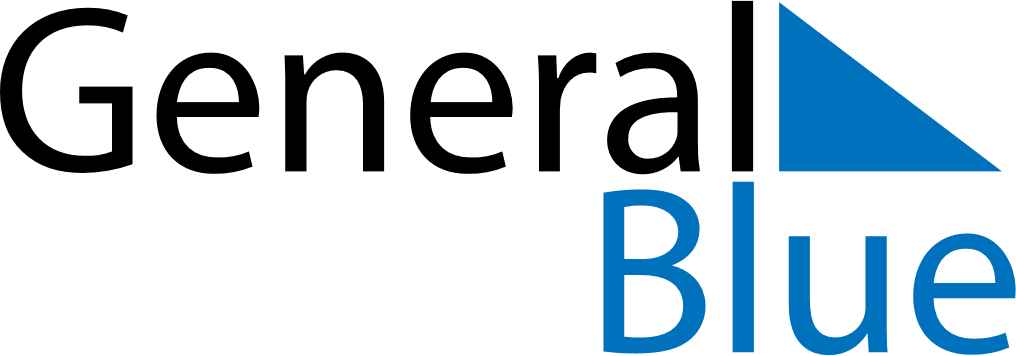 September 1705September 1705September 1705September 1705September 1705SundayMondayTuesdayWednesdayThursdayFridaySaturday123456789101112131415161718192021222324252627282930